ZUŠ Karla Ditterse VidnavaZ Á P I Spro školní rok 2021/2022hudební obor (HO)– studijní zaměření: hra na klavír, keyboard, kytaru, elektrickou kytaru, basovou kytaru, zobcovou flétnu, příčnou flétnu, klarinet, saxofon, trubku, lesní roh, pozoun, bicí, violoncello, sólový zpěvvýtvarný obor (VO)– studijní zaměření komplexní výtvarná tvorba, předměty malovátka, kresba a malba, keramická dílna, řemeslná a ruční tvorbaPřihlášky podávejte elektronicky na www.izus.czdo 31. 5. 2021. Na základě takto podané přihlášky vás budeme kontaktovat. Bližší informace o jednotlivých studijních zaměřeních a místech výuky vám budou poskytnuty na čísle 584 435 188.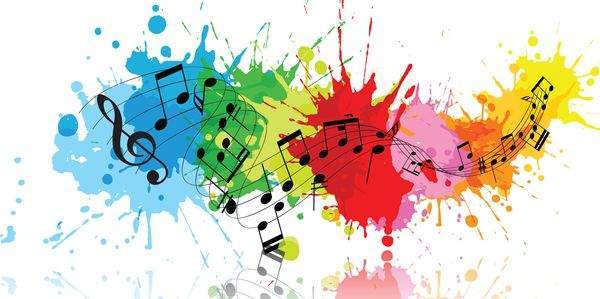 